آزمایش اولطراحی و پیاده سازی تقویت کننده‌ی ترانزیستوریچکیدهدر این جلسه، از دانشجویان خواسته شده تا یک تقویتکننده‌ی ترانزیستوری یک طبقه با مشخصات خواسته شده را طراحی، تحلیل و شبیهسازی نموده و در آزمایشگاه طرح خود را پیادهسازی و مشخصات آن را اندازهگیری نمایند.وسایل مورد نیازکامپیوتر و نرم افزار شبیهسازی Hspice، منبع تغذیه، مولتی متر، اسیلوسکوپ، سیگنال ژنراتور، بردبورد، تعدادی مقاومت و خازن و ترانزیستور 2N3904.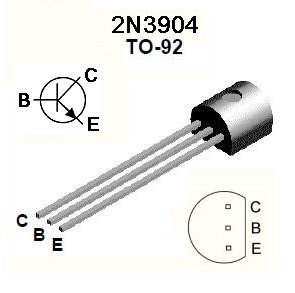 پیش گزارش(پیشگزارش را باید قبل از جلسه آماده کرده و در ابتدای جلسه به دستیار مربوطه تحویل دهید).1-1یک تقویتکنندهی ترانزیستوری یک طبقه با مشخصات زیر طراحی کنید:ولتاژ منبع تغذیه را 12 ولت و ترانزیستور مورد استفاده را 2N3904 انتخاب کنید.با پاسخ دادن به سوالات زیر مدار را قدم به قدم طراحی کنید:	1-1-1 انتخاب آرایشکدام آرایش تقویتکننده‌ی ترانزیستوری یک طبقه میتواند خصوصیاتی مثل بهره‌ی ولتاژ نسبتا زیاد، مقاومت ورودی زیاد و مقاومت خروجی کم را تامین کند؟2-1-1 انتخاب بایاسالف- دیتا شیت (برگهی مشخصات) ترانزیستور 2N3904 را در اینترنت جستجو کرده و دانلود کنید.ب- از روی دیتاشیت حداکثر و حداقل مشخصهی بتا  ترانزیستور چقدر است؟ آیا بستگی به جریان کلکتور دارد؟ آیا بتای جریان مستقیم با بتا در فرکانس های بالا متفاوت است؟پ- چنان که مشاهده میکنید، مشخصه‌ی بتای ترانزیستور میتواند در محدودهی وسیعی تغییر کند. بنابراین در یک بایاس مطلوب انتظار داریم که ولتاژ امیتر و جریان کلکتور (که تقریبا برابر جریان امیتر است) در هر دو مقدار حداکثر و حداقل بتا تقریبا یکسان باشد. با این ملاحظه آرایش بایاس ترانزیستور را انتخاب کرده و بطور خلاصه توجیه کنید.	1-1-3 سویینگدر طراحی الکترونیک و بسیاری مسائل دیگر مهندسی اغلب دیده میشود که خواستههای مطلوب مختلف با هم در تضاد قرار میگیرند و اصطلاحا بدهبستان دارند. یعنی نزدیک شدن به یکی باعث دور شدن از دیگری میشود. هنر طراحی مهندسی اغلب رسیدن به جوابی است که تا حد ممکن مطلوب باشد و خواستهها را برآورده کند.برای مثال در یک تقویت کننده‌ی ترانزیستوری امیتر مشترک، یک روش برای داشتن همزمان سویینگ سیگنال خروجی بالا و مقاومت ورودی بالا در یک طبقه، این است که ولتاژ منبع تقسیم بر سه شده و یک سوم آن بر روی مقاومت کلکتور، یک سوم بر روی کلکتور-امیتر ترانزیستور و یک سوم بر روی مقاومت امیتر انداخته شود. در آزمایشهای آتی روشهای بهتری برای به دست آوردن سویینگ بالا خواهیم دید.با این ملاحظه و با فرض جریان بایاس 1 میلیآمپر در امیتر، اندازه‌ی مقاومتها در مدار را تعیین کنید.4-1-1 تحلیل سیگنال کوچکالف- مدار بدست آمده در قسمت قبل را با قرار دادن مدل ترانزیستور، تحلیل سیگنال کوچک کرده و مقادیر بهره‌ی ولتاژ، مقاومت وروردی و مقاومت خروجی را محاسبه کنید.ب- اگر به بهره‌ی مورد نظر نمیرسید، چه راهی وجود دارد که مقاومت امیتر را از دید سیگنال کوچک کاهش بدهیم، بدون اینکه بایاس مدار عوض شود؟پ- مدار را نهایی کرده، خازنهای کوپلاژ و بایپس را بزرگ (بیش از 10 میکروفاراد) انتخاب کرده و مقادیر مقاومتها را به نزدیکترین مقاومت از سری E12  تبدیل کنید. تحلیل مدار را با مقاومتهای جدید تکرار کنید و مشخصات زیر را بدست آورید:نکته: مقاومت‌های سری E12، یک نوع استاندارد تولید مقاومتی با گسترهی ۱۲ شمارهی اصلیِ مقاومتی هستند که به صورت  مشخص می‌شوند که در آن  و  اعدادی صحیح با شرط  و  است.ت- علت استفاده از خازنهای کوپلاژ را توضیح دهید. محاسبه کنید که مقاومت ورودی، مقاومت خروجی و بهرهی ولتاژ بدون خازن کوپلاژ چه تغییری میکنند.ث- با توجه به نقطهی کار و بایاس و مشخصات ترانزیستور، حداکثر دامنهی ورودی برای خطی بودن مدار را به دست آورید.1-2 شبیه سازیالف- مدار نهایی طرح شده را با Hspice شبیه سازی کرده و مشخصات زیر را بدست آورید:نکته: سیگنال ورودی را سینوسی بگیرید.ب- از کدام روش تحلیل برای به دست آوردن مقادیر مقاومتهای ورودی و خروجی میتوان استفاده نمود؟ (با ذکر دلیل)پ- از سیگنال خروجی تقویتکننده تبدیل فوریه گرفته و با مقایسه با ورودی مقدار اعوجاج تقویت کننده را تعیین کنید. با استفاده از همین تحلیل، رابطهای ارائه دهید تا بتوان به کمک آن معیاری از عملکرد تقویتکننده از لحاظ اعوجاج طیف به دست آورد.نیم‌نگاهی به تبدیل فوریه و FFT : تبدیل فوریه، نوعی تبدیل یک‌به‌یک است که به نوعی پلی بین تحلیل زمانی و تحلیل فرکانسی مدار است. موج سینوسی و کسینوسی با فرکانس  در زمان، توسط تبدیل فوریه به دو دلتا (تابع دلتای دیراک) در فرکانس‌های  تبدیل می‌شود؛ یعنی دامنهی معنی‌دار آن از  به  تبدیل می‌شود. پس تبدیل فوریهی تابع  به صورت زیر است:مفهوم اعوجاج، خارج‌شدن سیگنال از محدودهی خطی خود است؛ و این یعنی پیداشدن فرکانس‌های جدید، غیر از فرکانس اصلی  . پس با استفاده از گزینهی fft –که یک روش متداول برای به‌دست‌آوردن تبدیل فوریهی سیگنال است- می‌توانیم فرکانس‌های سیگنال خروجی را ببینیم.ت- نتایج شبیهسازی را با تحلیل دستی در موارد مقاومت ورودی و خروجی، بهرهی ولتاژ و سویینگ خروجی مقایسه کنید. علت تفاوتهای احتمالی را بیان کنید.گزارش کارتوجه: صفحات 6 تا 8 را پس از انجام آزمایش تکمیل کرده و به عنوان گزارش کار تحویل دهید.دستور کار 1-3 بستن مدارمداری را که قبل از جلسه، طراحی، تحلیل و شبیه سازی کرده اید، در آزمایشگاه بر روی بردبورد ببندید.نکته: خازنهای بزرگی که در آزمایشگاه موجود است، از نوع خازن الکترولیت هستند. این خازنها جهتدار هستند و سر مثبت و منفی آنها مشخص شده است. از این رو، باید به نحوی روی مدار بسته شوند که ولتاژ سر مثبت بیشتر از سر منفی باشد.الف- بعد از روشن کردن منبع تغذیه و قبل از دادن سیگنال ورودی، با مولتی متر، بایاس مدار را چک کنید. اندازه‌ی ولتاژ کلکتور و امیتر و جریان کلکتور را یادداشت کنید:ب- مقادیر  و  ترانزیستور را محاسبه کنید و با مقادیر به دست آمده در پیشگزارش مقایسه کنید.پ- ورودی سیگنال را با فرکانس 1 کیلوهرتز از سیگنال ژنراتور و از طریق یک خازن بزرگ (10 میکروفاراد یا بزرگتر) اعمال کرده و مقادیر زیر را اندازه بگیرید:مشکلاتی را که برای رسیدن به جواب مطلوب در آزمایشگاه داشتید ذکر کنید:ت- فرکانس را افزایش دهید تا جایی که افت شدیدی در بهرهی مدار مشاهده شود. این فرکانس را یادداشت کنید و علت کاهش بهره را بیان کنید.ث- حال دامنه را افزایش دهید تا جایی که مدار از حالت خطی خارج شود. این دامنه را با مقدار بدست آمده در پیشگزارش مقایسه نمایید.ج-  برای اندازه گرفتن مقاومت ورودی و مقاومت خروجی از اثر بارگذاری در ورودی و خروجی استفاده کنید. چینش اجزای مورد استفاده را رسم کرده و نحوه‌ی محاسبهی مقاومت ورودی و خروجی مورد نظر را تشریح کنید.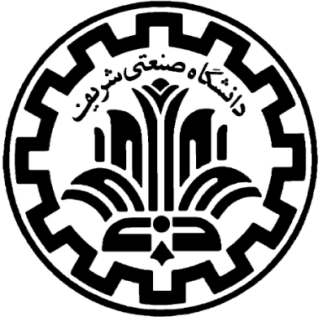 		دانشگاه صنعتی شریفدانشکده مهندسی برقآزمایشگاه اصول الکترونیکبهار 1395گروه درس دکتر فخارزادهشماره آزمایش (   1     )                            گروه (        )شماره آزمایش (   1     )                            گروه (        )شماره آزمایش (   1     )                            گروه (        )نام و نام خانوادگی همکارانشماره دانشجوییحضور به موقعارزشیابیپيش گزارشارزشیابیحضورفعال در كلاسارزشیابیگزارشارزشیابینمره کلتاریخ:نام دستیار تصحیح کننده:نام و نام خانوادگی:شماره دانشجویی:نام و نام خانوادگی:شماره دانشجویی:شمارهی گروه:شمارهی گروه:تاریخ انجام آزمایش:تاریخ انجام آزمایش: